Recall from geometry:The Triangle Sum Conjecture:  The sum of the angles in any triangle is equal to ________.The Triangle Inequality Theorem:  The longest side is opposite the ___________ angle, the medium side is opposite the ____________ angle, and the shortest side is opposite the _____________angle.When solving for an angle measure, use an __________________.__________________________________________________________________________________________We begin our study of oblique triangles.  An oblique triangle is a ______________________  triangle.  We use an uppercaseletter to denote an _______________ and a lower case letter to denote a ______________.There are 5 cases that we will be studying:  AAS, ASA, SSA, SAS, and SSS.We  begin today with AAS (______________________________) and ASA (_____________________________________).  Both of these cases can be solved using the Law of Sines.____________________________________________________________________________________________________Law of Sines:If ABC is any oblique (non-right triangle), where a, b, and c are lengths of the sides opposite the angles with measures A, B, and C respectively, then**  Use the Law of Sines when you know the measures of two angles and any side of a triangle, or 2 sides      and an angle across from one of the sides.Solve the following triangles.Example 1:     m C = 102, mA = 28, a = 27     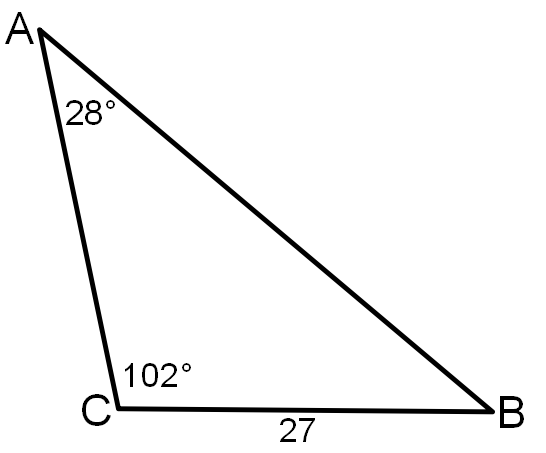 Example 2:    mA = 66, mB = 34, c = 12    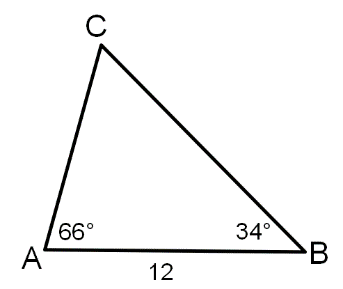 Example 3:  Solve triangle   given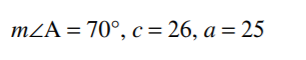 Example 4:  In , solve for side a given the measures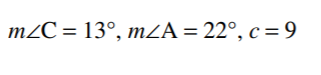 ___________________________________________________________________________________________________________Finding the area of an oblique triangle.  Given two sides and the included angle of an oblique triangle, the  Example 5:  							Example 6:  							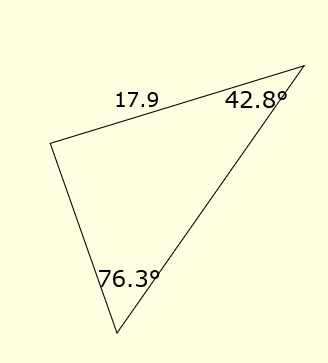 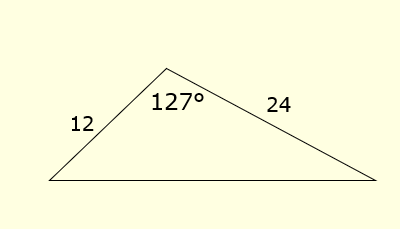 